Informations pratiques :  BOLIVIE                       Ambassade de France en Bolivie : Le numéro d’urgence de la permanence consulaire (591 - 775 93 158) est actif en dehors des horaires d’ouverture du Consulat, soit :
 Du lundi au jeudi de 13h à 14h30 et de 17h30 à 8h le lendemain matin
 Du vendredi 12h30 au lundi 8h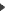 En dehors de ces horaires, merci de contacter directement le Consulat au (591 2) 214 99 00.Frontières : Nous sommes entrés le 13/04/2017 par le Paso Chungara-Tambo Quemado (Un vrai bordel, voir blog), nous sommes sortis le 05/05/2017 par le poste commun Bolivie /Argentine de Villazon (Un autre vrai bordel, voir blog)Entrée :  90 jours          Importation temporaire véhicule : 90 joursSortieMonnaie :   Bolivianos     Taux :  1€ =7.24 bolivianos (04/2017)Electricité : 220 voltsAdaptateur : ouiEau : Camping (1), Stations-services. Carburant : Le prix officiel pour les étrangers est de 8.80 bolivianos. Nos premiers pleins sont négociés en espèce entre 6 et 7 bolivianos suivant la quantité. A Sucré nous faisons le plein de 2 jerricans à 3.60Bs le  grâce à un bolivien. Impossible d’obtenir de prix à Potosi, 8.80bs le litre. A Uyuni nous avons fait le plein à 8 Bs le litre à l’entrée d’Uyuni en venant de Potosi et à 6Bs le litre en sortant d’Uyuni direction Tupiza.Alimentation : Fruit et légumes super, Nous avons souvent trouvés des petits pains ressemblant à de la baguette. Restaurant : Le petit parisien Sucré (accueil super sympa) Le bon endroit pour avoir des renseignements en français sur la Bolivie. Anna est guide touristique et tient ce restaurant avec son mari Christian. Ambiance familiale. Elle organise aussi des rando à pieds où en 4X4.Camping : Sucré, Chez Alberto et Félicidad. L’endroit idéal pour se reposer et visiter Sucré, 750m du centre-ville. Bs100/nuit 2 personnes + le véhicule.Hôtel : Uyuni Hôtel Las Tholas  Bs500 la nuit petit déjeuner inclus, wifi, plein d’eau         Hôtel del désierto : Belle chambre avec salle de bain wc wifi, repas et petit déjeuner très bien.                              Seul problème très froid.Visites : Carahuara de Carangas, La chapelle Sixtine de l’Altiplano BS30/pers. Superbe , à ne pas louper.Sucré : Bs 15/pers. Couvent de la Recoleta, certainement intéressant si l’on est hispanophone, nous                n’avons pas tout compris                Eglise La Merced, Bs 10/pers. Belle église.                Casa de la libertad, Bs15/pers. Visite guidée en français, histoire de la Bolivie, très intéressant.Uyuni : Isla Incahuasi Bs30/pers. Nous avons fait faire au retour un nettoyage complet du véhicule y compris châssis, pulvérisation de gasoil sous l’intégralité du châssis et des pièces mécaniques, graissages BS.70S20°28’12.11 ‘’ W66°49’07.54 ‘’Sud Lipez : avec l’agence BLUE LINE Av. ferroviaria 1, Uyuni (2 jours, 1 nuit d’hôtel) Bs3695,64 + hôtel Tayka El désierto, chambre double, douche, wc, USD234 y compris 3 dîner et 3 petit-déjeuner (chauffeur + nous deux)Entrée du parc Bs150/pers. Thermes de Polquies Bs6/pers.